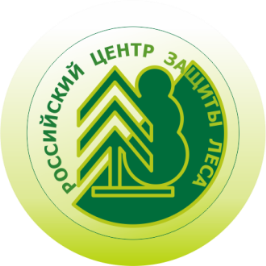 РОССИЙСКИЙ ЦЕНТР ЗАЩИТЫ ЛЕСА21 мая 2020 годаРаботы по уничтожению златки ивовой минирующей в Республике Башкортостан оконченыНа территории Уфимского лесничества 12-14 мая прошли мероприятия по уничтожению или подавлению численности златки ивовой минирующей. Необходимость борьбы была подтверждена весенними контрольными учетами. Обработки проводились в ночное время силами ГАУ РБ «Уфимский лесхоз» совместно с сотрудниками Филиала ФБУ «Рослесозащита»-«ЦЗЛ Республики Башкортостан» в очагах, расположенных на территории Благовещенского и Орловского участковых лесничеств на общей площади 8317,8 га.  Для обработки насаждений применялся наземный аэрозольный генератор и использовался химический препарат.Техническую эффективность обработок в очагах златки ивовой минирующей определяли 18 мая сотрудники Центра защиты леса совместно с представителями Министерства лесного хозяйства Республики Башкортостан и Уфимского лесхоза. Результаты обследования на 35 пунктах учета показали высокою техническую эффективность проведённых мероприятий, которая составила 92,6%.Отдел информационного взаимодействия по защите и воспроизводству лесов Федеральное бюджетное учреждение «Российский центр защиты леса»141207, Московская область, г. Пушкино, ул. Надсоновская, д. 13Тел. (495) 993 34 07, доб. 152 press@rcfh.ru рослесозащита.рф